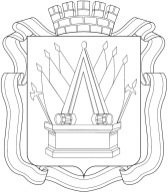 ПроектАДМИНИСТРАЦИЯ ГОРОДА ТОБОЛЬСКАРАСПОРЯЖЕНИЕ__________________20___ г.                                                             № __________Об установлении Порядка привлечения остатков средств на единый счет бюджета города Тобольска и возврата привлеченных средствВ соответствии с пунктами 10, 11 и 13 статьи 236.1 Бюджетного кодекса Российской Федерации, общими требованиями к порядку привлечения остатков средств на единый счет бюджета субъекта Российской Федерации (местного бюджета) и возврата привлеченных средств, утвержденными Постановлением Правительства Российской Федерации от 30.03.2020 № 368 «Об утверждении Правил привлечения Федеральным казначейством остатков средств на единый счет федерального бюджета и возврата привлеченных средств и общих требований к порядку привлечения остатков средств на единый счет бюджета субъекта Российской Федерации (местного бюджета) и возврата привлеченных средств», руководствуясь статьями 40 и 44 Устава города Тобольска:1. Установить Порядок привлечения остатков средств на единый счет бюджета города Тобольска и возврата привлеченных средств согласно приложению к настоящему распоряжению.2. Управлению делами Администрации города Тобольска разместить настоящее распоряжение в официальном сетевом издании «Официальные документы города Тобольска» (www.tobolskdoc.ru), на официальном сайте Администрации города Тобольска (www.admtobolsk.ru) и на официальном сайте муниципального образования город Тобольск на портале органов государственной власти Тюменской области (www.tobolsk.admtyumen.ru).Глава города                                                                                   М.В. АфанасьевПОЯСНИТЕЛЬНАЯ ЗАПИСКАк проекту распоряжения Администрации города Тобольска «Об установлении Порядка привлечения остатков средств на единый счет бюджета города Тобольска и возврата привлеченных средств» В целях приведения в соответствие с действующим законодательством Российской Федерации и совершенствованием правового регулирования разработан проект распоряжения Администрации города Тобольска «Об установлении порядка привлечения остатков средств на единый счет бюджета города Тобольска и возврата привлеченных средств» (далее – проект распоряжения). Проектом распоряжения предлагается установить порядок привлечения Департаментом финансов Администрации города Тобольска остатков средств с казначейских счетов муниципальных учреждений на единый счет бюджета города Тобольска и порядок возврата привлеченных средств на казначейский счет, с которого они были ранее перечислены. Таким образом, проект  распоряжения разработан в целях принятия мер, направленных на устранение кассового разрыва (недостаточности  на едином казначейском счете денежных средств, необходимых для осуществления перечислений из бюджета города Тобольска).	Проект распоряжения разработан в соответствии со статьей 236.1 Бюджетного кодекса Российской Федерации, общими требованиями к порядку привлечения остатков средств на единый счет местного бюджета и возврата привлеченных средств, утвержденными Постановлением Правительства Российской Федерации от 30.03.2020 № 368 «Об утверждении Правил привлечения Федеральным казначейством остатков средств на единый счет федерального бюджета и возврата привлеченных средств и общих требований к порядку привлечения остатков средств на единый счет бюджета субъекта Российской Федерации (местного бюджета) и возврата привлеченных средств». Директор Департамента                                                                 Т.А. ШевченкоПриложение к распоряжениюАдминистрации города Тобольскаот __________2021 № ________ПОРЯДОКПРИВЛЕЧЕНИЯ ОСТАТКОВ СРЕДСТВ НА ЕДИНЫЙ СЧЕТ БЮДЖЕТА ГОРОДА ТОБОЛЬСКА И ВОЗВРАТА ПРИВЛЕЧЕННЫХ СРЕДСТВ1. Общие положенияНастоящий Порядок устанавливает:		а) условия и порядок привлечения Департаментом финансов Администрации города Тобольска (далее - Департамент) остатков средств на единый счет бюджета города Тобольска (далее - единый счет бюджета) за счет средств, находящихся на казначейском счете для осуществления и отражения операций с денежными средствами муниципальных бюджетных и автономных учреждений города Тобольска, открытом Департаменту в Управлении Федерального казначейства по Тюменской области (далее - УФК по Тюменской области, казначейский счет, соответственно);		б) условия и порядок возврата Департаментом с единого счета бюджета средств, указанных в подпункте «а» настоящего пункта, на казначейский счет, с которого они были ранее перечислены.1.2. Департамент не привлекает средства, учтенные на казначейском счете, источником которых являются межбюджетные трансферты, имеющие целевое назначение и предоставленные в целях софинансирования из федерального бюджета расходного обязательства субъекта Российской Федерации по предоставлению субсидии местному бюджету в целях оказания финансовой поддержки выполнения органами местного самоуправления полномочий по решению вопросов местного значения.	1.3. Понятия, используемые в настоящем Порядке, применяются в тех же значениях, что и в нормативных правовых актах Российской Федерации, Тюменской области и муниципальных правовых актах города Тобольска.2. Условия и порядок привлечения остатков средств на единый счет бюджета	2.1. Департамент осуществляет привлечение остатков средств с казначейского счета на единый счет бюджета в качестве дополнительного источника финансирования дефицита бюджета города Тобольска в случае прогнозирования временного кассового разрыва при исполнении бюджета города Тобольска.2.2. Объем средств, привлекаемых с казначейского счета на единый счет бюджета, определяется Департаментом исходя из остатков средств на казначейском счете, сложившихся после исполнения распоряжений о совершении казначейских платежей, представленных соответствующими участниками системы казначейских платежей в Департамент, с учетом обеспечения достаточности средств на казначейском счете для осуществления в рабочий день, следующий за днем привлечения средств на единый счет бюджета, выплат с указанного счета на основании распоряжений о совершении казначейских платежей, представленных соответствующими участниками системы казначейских платежей в Департамент и не исполненных Департаментом, но не более суммы, недостающей для покрытия временного кассового разрыва на едином счете бюджета.2.3. Для привлечения остатков средств на единый счет бюджета Департамент направляет в УФК по Тюменской области распоряжение о совершении казначейских платежей не позднее 16 часов местного времени (в дни, непосредственно предшествующие выходным и нерабочим праздничным дням, - до 15 часов местного времени) текущего дня.3. Условия и порядок возврата средств, привлеченных на единый счет бюджета3.1. В случае недостаточности средств на казначейском счете для обеспечения выплат с указанного счета на основании распоряжений о совершении казначейских платежей, представленных соответствующими участниками системы казначейских платежей в Департамент, Департамент осуществляет перечисление необходимых средств с единого счета бюджета в пределах суммы, не превышающей разницу между объемом средств, поступивших с казначейского счета на единый счет бюджета, и объемом средств, перечисленных с единого счета бюджета на казначейский счет в течение текущего финансового года.3.2. Объем средств, подлежащих возврату с единого счета бюджета на казначейский счет, определяется Департаментом исходя из суммы подлежащих оплате с казначейского счета распоряжений о совершении казначейских платежей, представленных в Департамент соответствующими участниками системы казначейских платежей, поступивших за текущий рабочий день.3.3. Департамент осуществляет возврат привлеченных средств на казначейский счет, с которого они были ранее перечислены, в том числе в целях проведения операций за счет привлеченных средств, в сроки, установленные пунктом 11 статьи 236.1 Бюджетного кодекса Российской Федерации.Исх.№________                                                                 _______________20__ г.